Баскетбольная площадка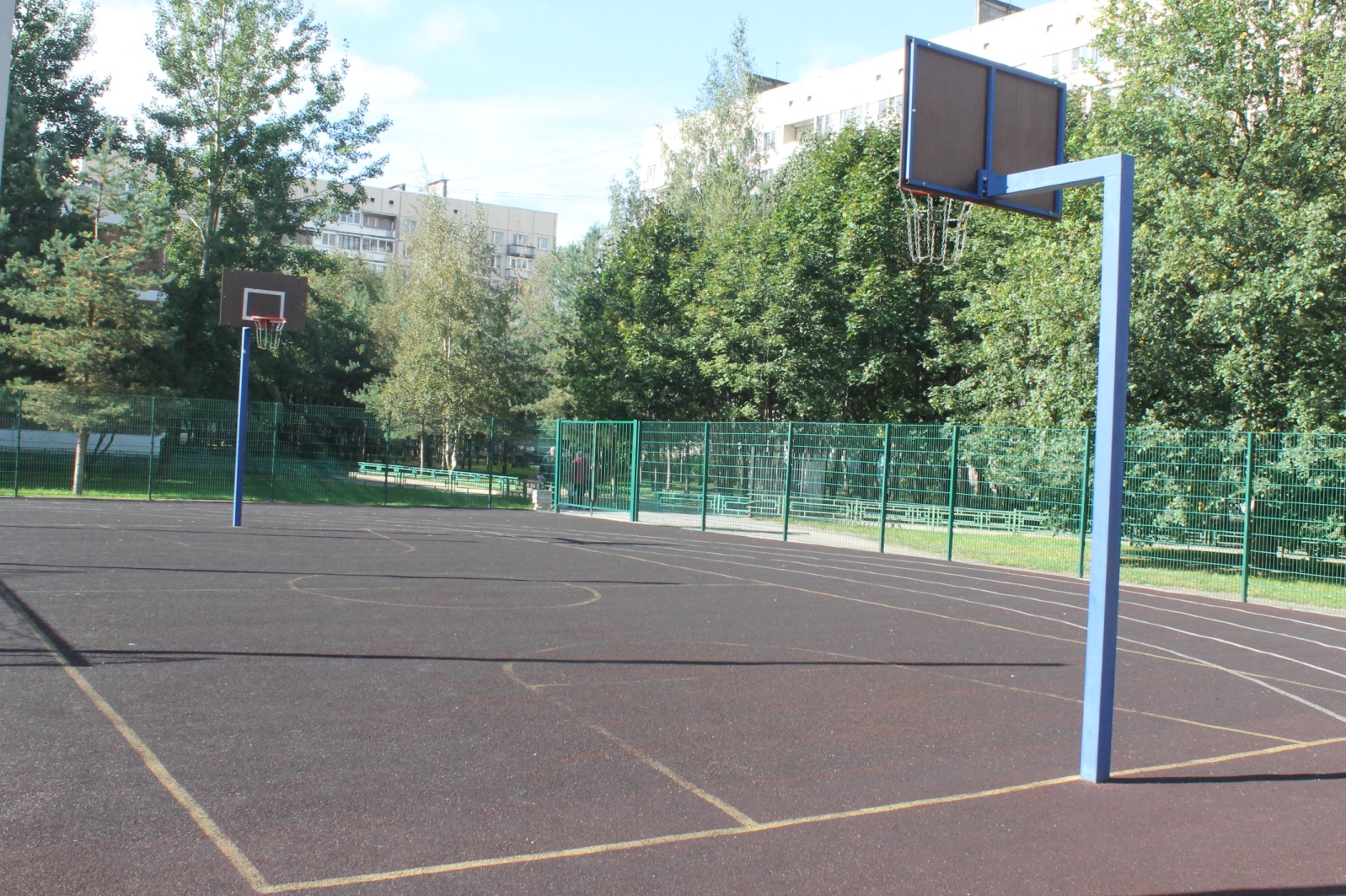 Волейбольная площадка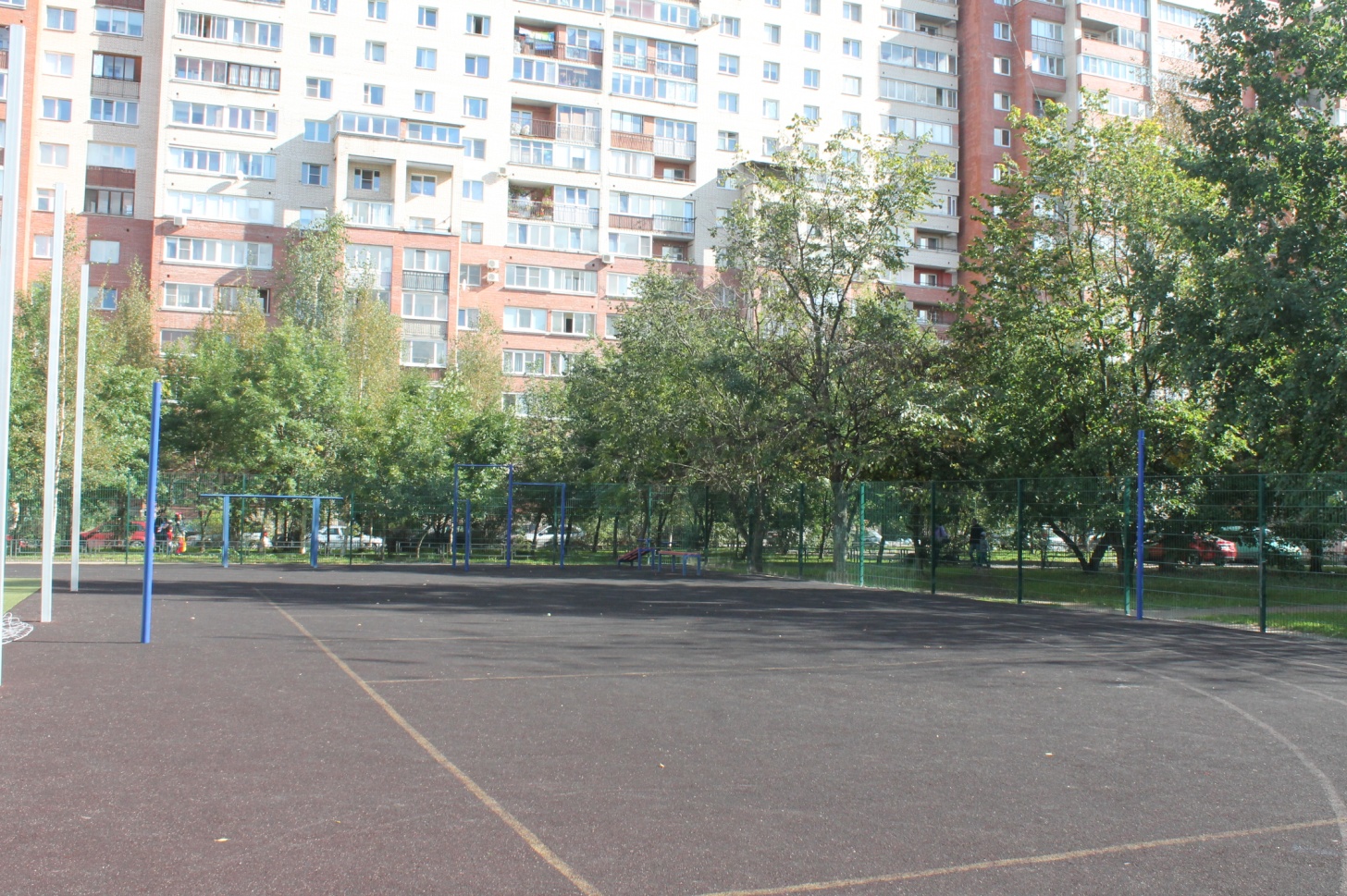 Футбольное поле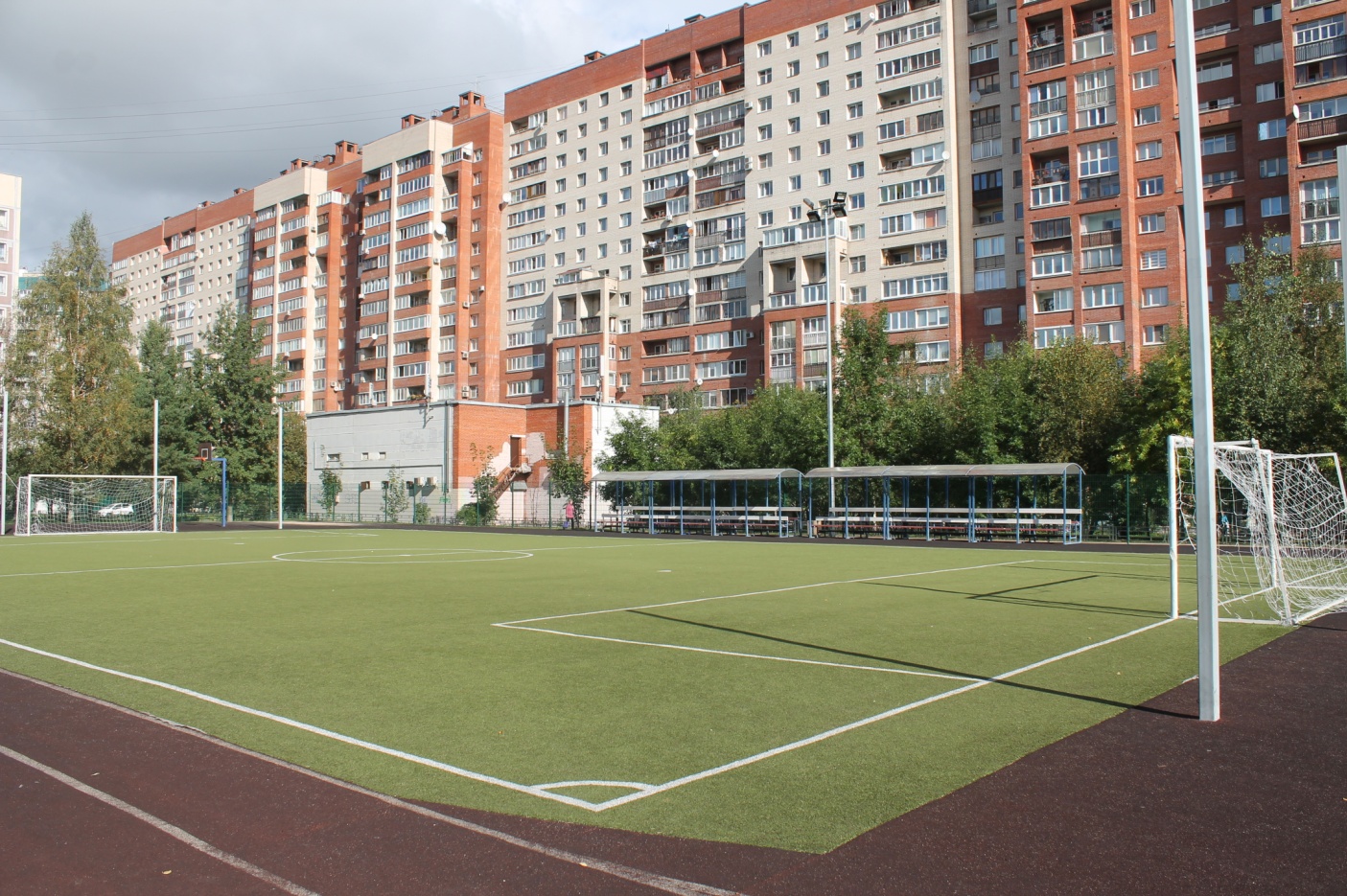 Полоса препятствий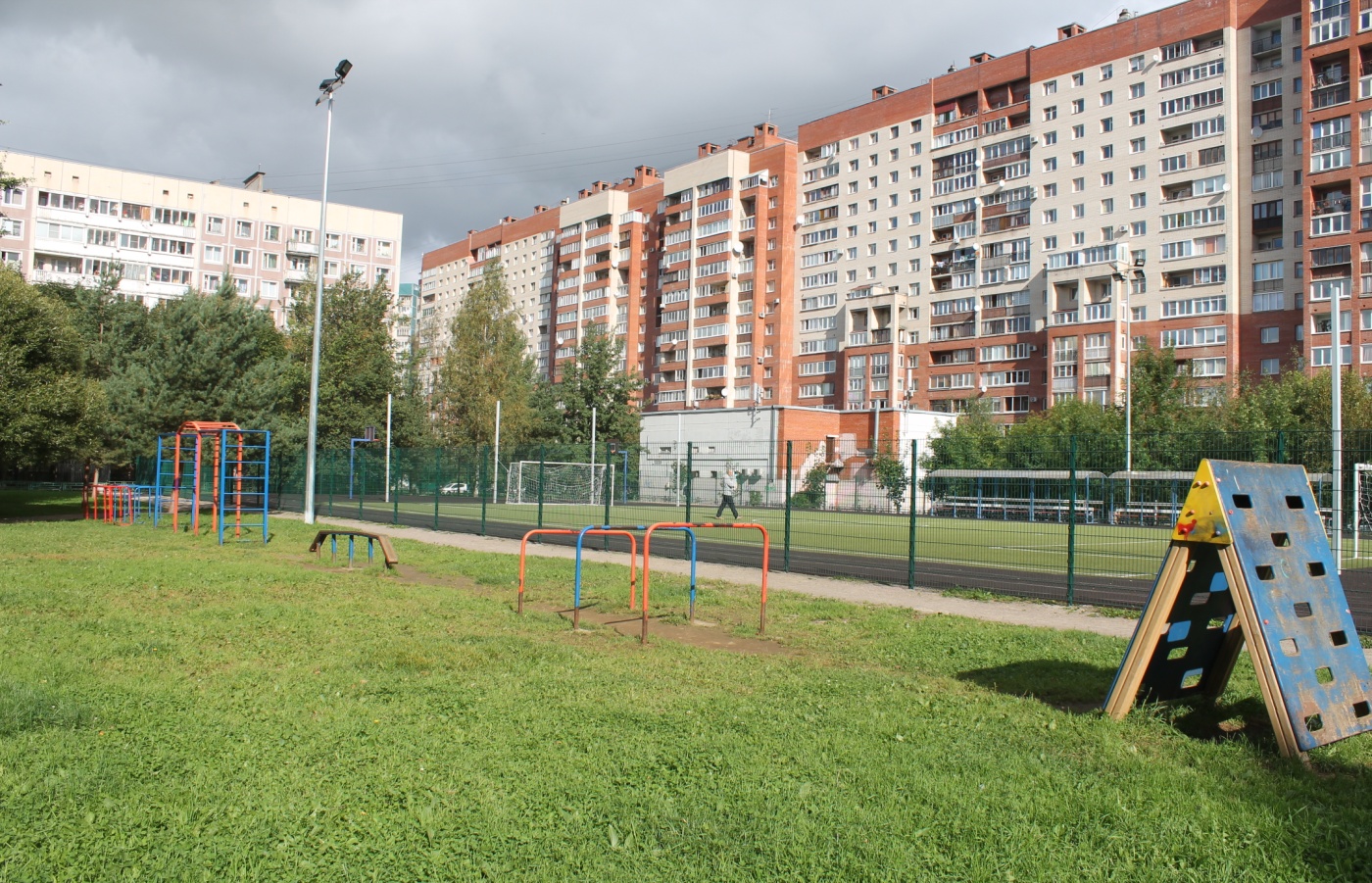 Яма для прыжков в длину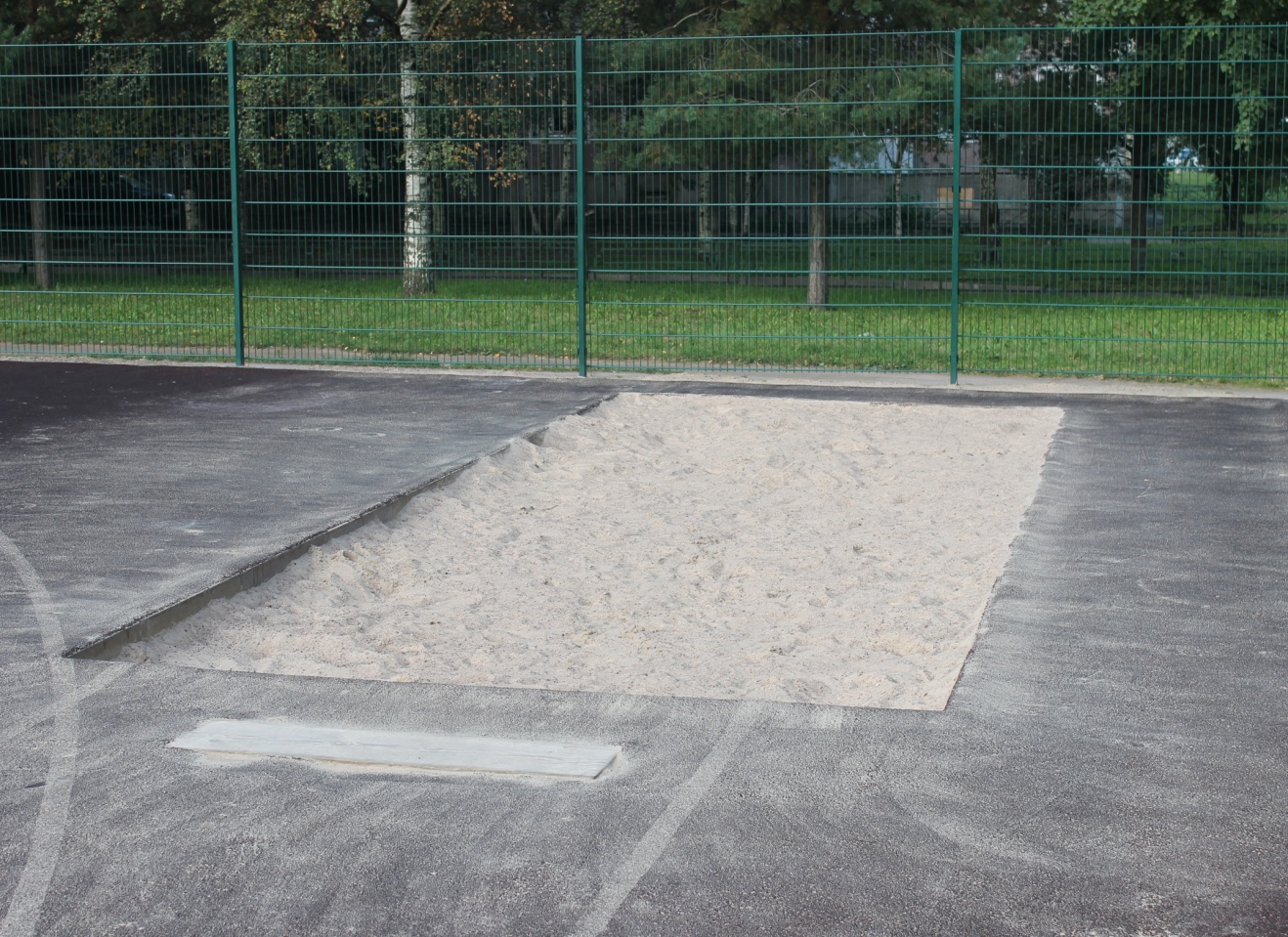 Беговая дорожка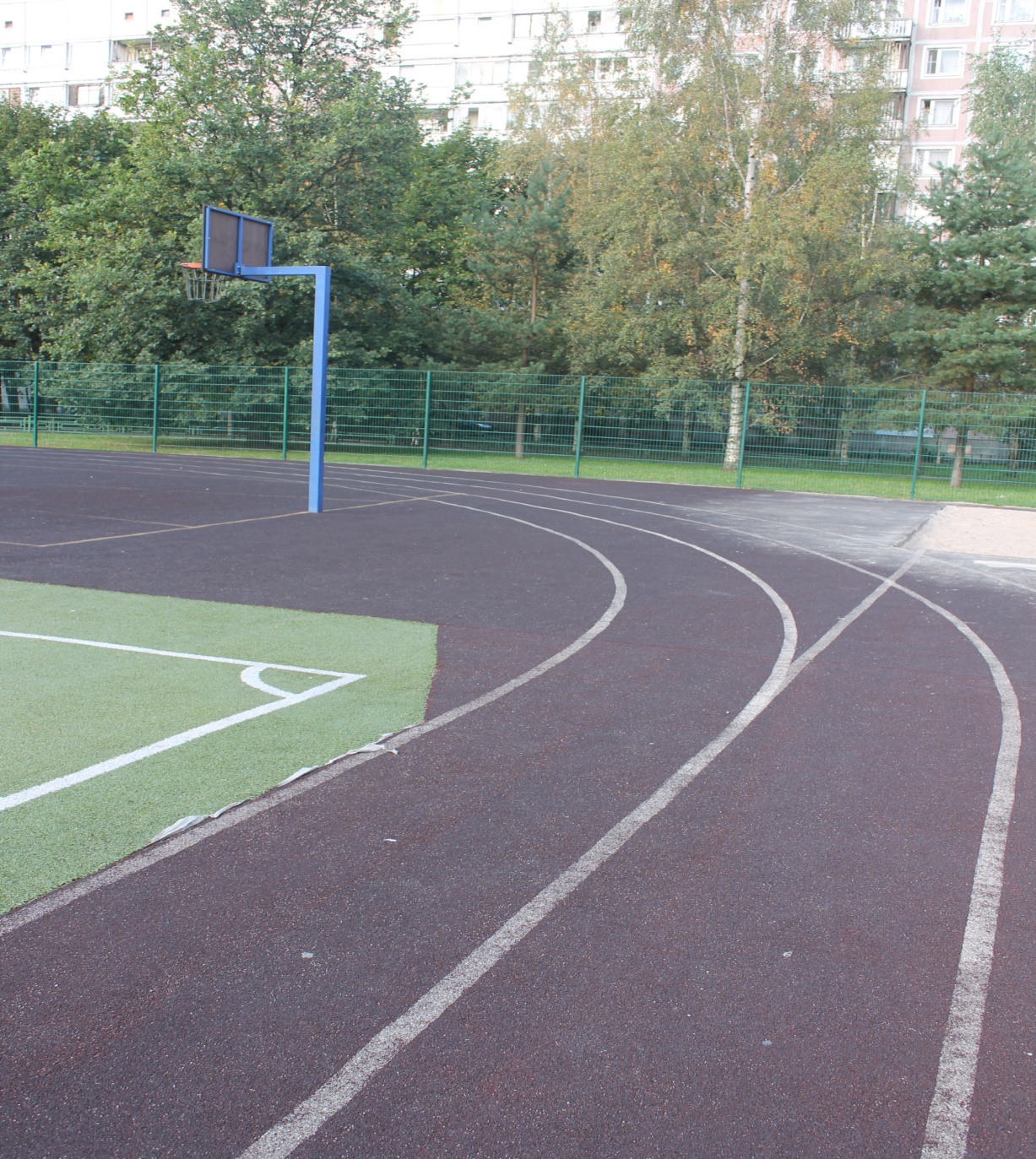 Спортивные снаряды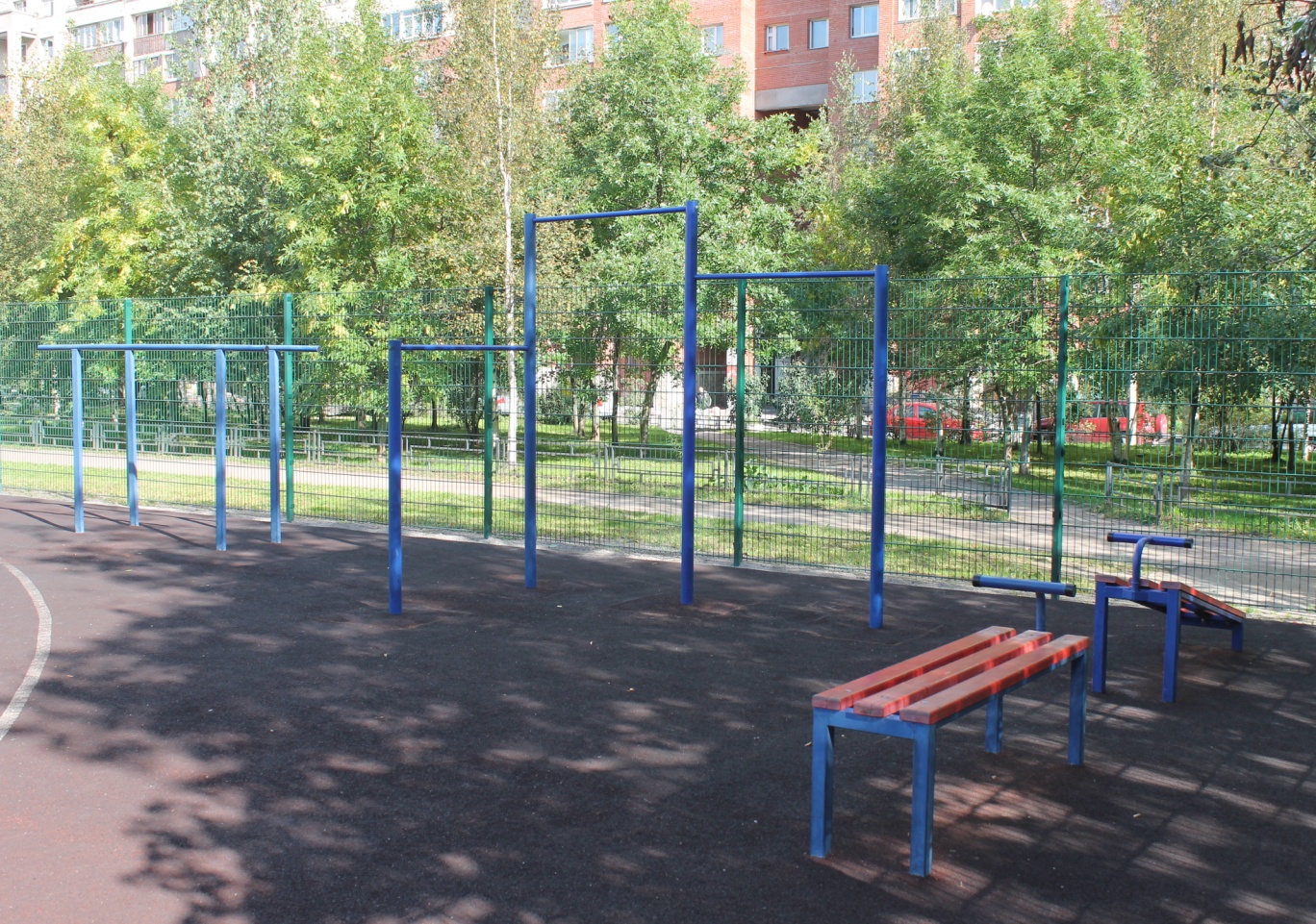 